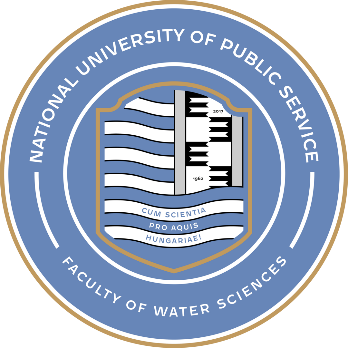 Formal requirements for a scientific student paperThe formal requirements of a scientific student paper, in accordance with the Academic and Examination Regulations and Publishing Guide of NUPS, are as follows:The paper should be written with a word processor using Times New Roman font.The page settings should meet these guidelines::one page = 30-32 lines on average;one line = 60-62 characters on average;margins:		left side: 2.5 cm,right side: 2.5 cm,top and bottom: 2.5 cm;line spacing: 1.5;page numbers: on the right-hand side, bottom of the page;printed only on one side of the page.Format of chapters (the appearance of headings):1.	BOLD, 12-POINT, CAPITAL LETTERS1.1.	Bold, 12-point, normal, 1.1.1.	Normal, 12-point, underlined and italics1.1.1.1.	Normal, 12-point, italicsThe paper should contain at least 20 pages (with spaces), and less than 60 paegs. Character count includes footnotes, bibliography and appendices. To apply for the National Scientific Students' Associations Conference, the formal requirements of the technology section must be fulfilled (http://otdt.hu/)!The recommended structure is: Table of contents Introduction:justification of the topic;the place, role, significance, and relevance of the topic;specification of goals;methodology, main sources/scientific literatureMain body (by chapters):elaboration of a problem;analysis, examination;conclusions;concrete recommendations.	Conclusion:a short summary of the topic, highlighting its essence;student’s findingsa reference of future changes, if relevantindication of further topic-related research plans of the author, if necessary (further study, extension, development, etc.).BibliographyAppendices List of the appendices (numbers and titles) should appear on one page, and the appendices should follow on separate pages.E.g.: Appendix 1: Measured data for anoxic tank effluentAppendix 2: Graphs of sewer hydraulic profilesEvery piece of literature used in researching the paper shall be considered intellectual property, which shall be the property of its author and protected by Act LXXVI of 1999 on copyright. Any quotations from literature must abide by the rules and regulations of copyright and quotation. Quotes may not exceed 15% of the total length of the paper. Reference to the literature is obligatory in the case of both direct and indirect quotation.Direct quotations and paraphrases should be indicated in separate footnotes. The indication should contain the page number for the source and, in case of a law, the exact chapter, point, etc. For direct quotations, the beginning and the end of the cited passage must be indicated with quotation marks.The bibliography should contain every source from which direct or indirect quotations were taken. Citations should be exact, complete, and coherent. The sources should be listed in alphabetical order or, if justified, in alphabetical order within groups or categories (e.g., copyrighted works, legislation, databases). (See the formal requirements of bibliography and footnotes below.) Formats for bibliographyIndependent work (monograph): Name of author (LAST, First): Title of work, Publisher, Place of Publication, Year of Publication. e.g..: GRAYSMITH, Robert: Zodiac, Berkley, New York, 1976.Work published in a Collected Volume Name of author (LAST, First): “Title of study.” Volume title, Name(s) of editor(s) (LAST, First), Publisher, Place of Publication, Year of Publication. e.g.: KATONA Tibor: Gondolatok a hazugságvizsgálatról az Emberi Jogok Európai Egyezményének tükrében. Ünnepi kötet Dr. Cséka Ervin professzor 90. Születésnapjára, eds. JUHÁSZ Zsuzsanna, NAGY Ferenc, FANTOLY Zsanett, SZEK Juhász Gyula, Felsőoktatási Kiadó, Szeged, 2012. MEIJER, Ewout H.; KOPPEN, Peter J.: Lie Detectors and the Law: The Use of the Polygraph in Europe. Psychology, crime and law, eds. CANTER, David; ZUKAUSKIENÉ, Rita Ashgate, Burlington, 2008.Study published in a journal: Name of author (LAST, First): “Title of study”, Name of journal, volume, year of publication/booklet number, page number(s). e.g.: KERTÉSZ Imre: “A poligráfos vizsgálat helye a büntetőeljárásban II. Rész”, Főiskolai Figyelő, Vol. 2, 1991/1, 20–30. KRAUJALIS, Laimutis; KOVALENKO, Aleksandr; SALDŽIŪNAS, Vitas: “Legal and practical aspects of using the polygraph in the Republic of Lithuania,” European Polygraph, 1, Vol. 1, 2007/1, 17–23.Internet source: Name of author (LAST, First): Title of work, year of publication, page number. Source: web address (download date) – Use only available information, if year and page number is not supplied. pl.: Philip TRAEST: Judicial control on the gathering and reliability of technical evidence in a continental criminal justice system, 2011. Forrás: www.isrcl.org/Papers/Traest.pdf (2011. 07. 28.)Juozas VENCKUS: This site was started to spotlight a polygraph tests usage in Republic of Lithuania, 2011. Forrás: www.polygraph.lt/page2.html (2011. 07. 28.)Footnotes: At the first reference, the complete description shall be indicated. If referring to a work indicated in a previous note, use the surname of the author with small capitals, and the title is substituted with italics abbreviation: op. cit.  e.g..: KLANICZAY: op. cit, 24. If the note contains references to authors with the same surname, the first name should be used as well. If several works by the same author are used, the first word(s) of the title should come before the op. cit. abbreviation. e.g..: KLANICZAY: Nicasius Ellebodius, op. cit., 24. If referring to a source (journal or volume) indicated directly previously, we use Ibid. Use italics if referring to a volume, none if referring to a journal. A comma comes between the abbreviation and the page number. e.g.: Ibid, 13–14.FORMAL REQUIREMENTS FOR SUMMARIES(Compulsory. If the paper is in Hungarian, the resume should be submitted in both English and in Hungarian. If the paper is in English, only an English summary required)SUMMARY(14 p Times New Roman, bold, capital letters, centered)Author:………………………………………………………………………………………..Educational institute, faculty:……………………………………………………………...Consultants:………………………………………………………………….Title of competition essay: 	………………………………………………………………………………………………...(12 p Times New Roman, bold, normal letters, left indent. Line spacing: exactly 13 pt)(Remark: Data should be written with the same parameters with normal fonts).Text must be written in Times New Roman 11 pt fonts. In Format/Paragraph/Indentation and spacing the following should be set: justified, indentation from left:  0, from right: 0, first line indentation: 0. Spacing before and after: 0. Line spacing: exactly 13 pt.The indentation of the first line of the second and all further paragraphs should be 0.5 cm.Remarks::general settings:	Page size: A/4, portraitMargins: top: 2.5 cm; bottom: 3.5 cm; left: 3 cm; right: 3 cmHeader: 1.8 cm; footer: 2.3 cmThe downloadable sample document can be used for writing the resume.